Challenge Yourself!****KS2****WEEK 6Can you…...Can you create your own sport? If will need;Rules of how to playA diagram of the playing area (pitch)The kit that the teams will wearThe equipment you will need to play Have a look at the Sporting Start Workout Videos on YouTube.. Your Parents can use the link below: https://www.youtube.com/channel/UCgKjH7HO7MGly1DW56614Aw Have a go at the following basketball skills;DribbleFigure of 8 in your legs Bounce through your legs and catch Go for a bike or run ride? How far did you go? What did you see? Write about what you saw? How many spotty dogs can you do in 3 minutes?How many mountain climbers can you do in 2 minutes? Film yourself doing speed bounce for 1 minute. How many did you do? 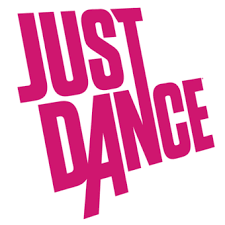 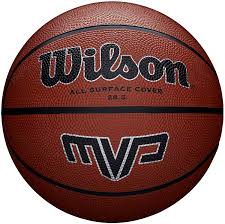 